Государственное бюджетное общеобразовательное учреждение средняя общеобразовательная школа № 15 Василеостровского района Санкт – ПетербургаКонспект урока по окружающему миру в 3 классе « Путешествие по Финграду»                                                                                                   Учитель начальных классов: Керимова Венера ЗиннятовнаСанкт – Петербург2023 г.Пояснительная запискаНа современном этапе развития общества, сопровождающемся масштабными экономическими преобразованиями, когда всё более очевидным становится несоответствие финансовых знаний населения стремительно меняющемуся финансовому рынку, вопросы, связанные с формированием финансовой грамотности, обеспечением личной финансовой безопасности, экономического благополучия людей, остаются чрезвычайно важными. Грамотный в финансовом отношении человек должен уметь следить за состоянием личных финансов, планировать свои доходы и расходы, формировать долгосрочные сбережения и финансовую «подушку безопасности» для непредвиденных обстоятельств, иметь представление о том, как искать и использовать необходимую финансовую информацию, рационально выбирать финансовые услуги, жить по средствам, избегая несоразмерных доходам долгов и неплатежей по ним, знать и уметь отстаивать свои законные права как потребителя финансовых услуг. Формирование нравственного поведения в пространстве экономических ценностей - одна из важнейших задач развития ребёнка на современном этапе развития человеческого общества. Чем раньше дети научатся разумно обращаться с деньгами, тем быстрее смогут полноценно ориентироваться в современном мире и принимать обоснованные финансовые решения. А это определяет успешность, благополучие и качество жизни.Данная разработка предназначена для обучающихся  3 классов по окружающему миру как изучение нового материала в формате игры – путешествия «Финград». Урок направлен на создание условий для формирования финансовой грамотности младших школьников.Предлагаемые материалы раскрывают для обучающихся такие понятия, как,бюджет, расходы, доходы, деньги, виды денег, экономия. Игровые технологии позволяют сделать работу интересной и увлекательной.Использование разных форм и приемов работы способствует обмену информацией и более широкому видению задач.Также важным достоинством занятия является использование вводных данных, приближенных к реальной экономической ситуации и актуальным прогнозамСписок литературы:1. Ожегов С. «Толковый орфографический словарь русского языка». - М.: 2009г.2. В.В.Чумаченко, А.П.Горяев «Основы финансовой грамотности» учебное пособие.ЦБ России 2018г.3. В.В.Чумаченко, А.П.Горяев «Основы финансовой грамотности» рабочая тетрадь 2018г.Жуков Е.Ф. “Деньги. Кредит. Банки” М., 2000 г.4. Сборник демонстрационных материалов «Финансовое мошенничество» Банк России 2020г.5. Сборник методических  материалов «Финансовое мошенничество» Банк России 2020г6. Пособие «Знание - сила» (защити себя и близких от мошенничества на финансовых рынках) Банк России 2020г.Интернет- ресурсы:1. https://nsportal.ru/shkola/istoriya/library/2013/01/16/istoriya-vozniknoveniya-deneg-ot-proshlogo-do-nashikh-dney2. https://infourok.ru/otkritiy-urok-po-ekonomike-po-teme-istoriya-vozniknoveniya-deneg-3939493.html 3. https://multiurok.ru/ Технологическая карта урока  3 классТехнология занятияПриложение 1Анкета1. Нужны ли тебе карманные деньги?Да               Нет2. Дают ли тебе родители карманные деньги?Да              Нет3. Сколько бы ты хотел иметь карманных денег на неделю?__________________4. Для чего тебе нужны карманные деньги?                       _____________________________________________5. Кому бы ты купил подарок на карманные деньги?_________________________________________________
Приложение 2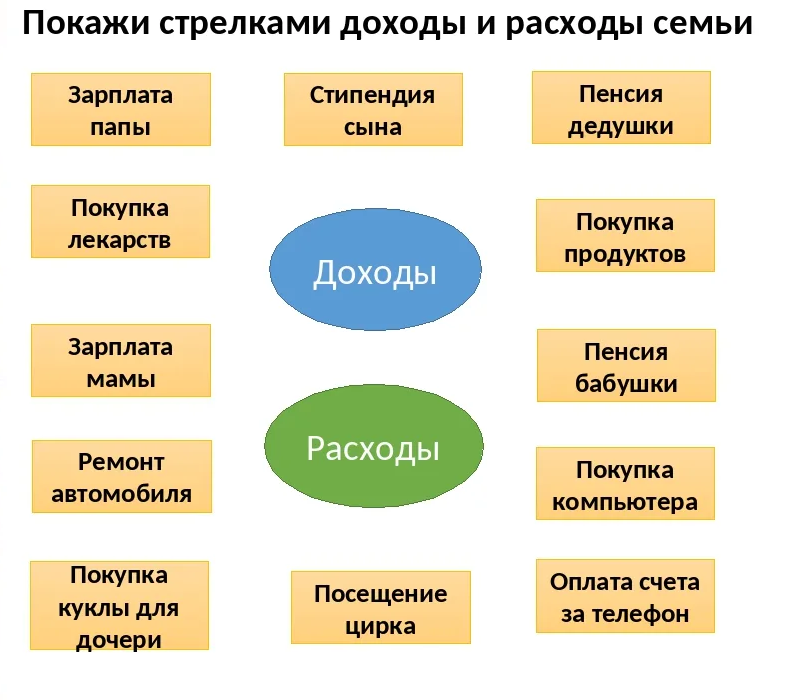 ПредметОкружающий мирКласс2 классТемаПутешествие по ФинградуТип занятияОткрытие новых знанийФорма проведенияИгра – путешествиеФормы и методы обучения Методы: – наглядные (демонстрация наглядного материала, использование технических средств)– словесные (беседа)– практические (интерактивные игры, создание и решение проблемной ситуации)Формы: фронтальная, индивидуальная, работа в парах, групповая работаЦель Создание условий для формирования финансовой грамотности младших школьниковЗадачи- познакомиться со следующими понятиями: деньги, семейный бюджет, расходы, доходы, экономия- узнать о видах денег, разумном отношении к ним;- познакомиться с источниками семейного бюджета;- сравнивать доходы и расходы, принимать решения о правильном распоряжении семейными средствами;- научить ответственному отношению к финансам;ТерминыБюджет, расходы, доходы, деньги, виды денег, экономия Средства обученияПрезентация, наглядный материал, анкетаМатериалы и оборудованиеКомпьютер, интерактивная доска, проектор, Планируемые  результатыПланируемые  результатыПредметные:Понимать и уметь объяснять значение основных терминов, изученных на занятии: деньги, бюджет, расходы, доходы, экономия.Метапредметные:Различать виды денег, типы семейного бюджета;Анализировать семейный бюджет, грамотно рассчитывая доходы и расходы семьи.Личностные УУД:Уметь высказывать свое мнение, осознавать необходимость планирования семейного бюджета, оценивать свои действия и поступки.Регулятивные УУД:Планировать свою деятельность под руководством учителя;Оценивать свою работу;Работать в соответствии с поставленной задачей.Познавательные УУД:Добывать знания из разных источников, анализировать полученную информацию;Систематизировать и обрабатывать информацию.Коммуникативные УУД:Уметь общаться и взаимодействовать друг с другом, приходить к общему решению, слушать других.Предметные:Понимать и уметь объяснять значение основных терминов, изученных на занятии: деньги, бюджет, расходы, доходы, экономия.Метапредметные:Различать виды денег, типы семейного бюджета;Анализировать семейный бюджет, грамотно рассчитывая доходы и расходы семьи.Личностные УУД:Уметь высказывать свое мнение, осознавать необходимость планирования семейного бюджета, оценивать свои действия и поступки.Регулятивные УУД:Планировать свою деятельность под руководством учителя;Оценивать свою работу;Работать в соответствии с поставленной задачей.Познавательные УУД:Добывать знания из разных источников, анализировать полученную информацию;Систематизировать и обрабатывать информацию.Коммуникативные УУД:Уметь общаться и взаимодействовать друг с другом, приходить к общему решению, слушать других.Этапы занятияЦель этапаДеятельность учителяДеятельность обучающихсяДеятельность обучающихсяДеятельность обучающихсяДеятельность обучающихсяЭтапы занятияЦель этапаДеятельность учителяПознавательнаяПознавательнаяКоммуникативнаяРегулятивнаяОрганизационный моментАктуализация материалаЦелеполаганиеФормулирование темы, постановка цели занятияСоздание эмоционального настроя на занятииСоздание условий для возникновения внутренней потребности включения в деятельностьУчитель обращается к детям, эмоционально настраивает на урок. - Покажите свои умные глазки, ровные спинки, повернитесь друг другу, поздоровайтесь, улыбнитесь и садитесь. У вас сегодня необычное занятие. Мы отправимся с вами в путешествие по городу. (Слайд 1) - Чтобы узнать тему урока, прочитайте название города.Финград – это город, в котором все жители финансово грамотные. Как вы понимаете смысл выражения «быть финансово грамотным»?- Какова тема нашего сегодняшнего занятия?- Над чем мы будем работать?Знакомит с задачами урока:1)узнать, что такое деньги, зачем они нам нужны,семейный бюджет, доходы и расходы. 2)научиться различать типы семейного бюджета;3)научиться рассчитывать доходы и расходы и экономить бюджет.Активизация познавательных процессов (внимание, память)Активизация познавательных процессов (внимание, память)Умение слушать и  вступать в диалог, высказывать собственные мненияУправление своей познавательной деятельностьюОрганизационный моментАктуализация материалаЦелеполаганиеФормулирование темы, постановка цели занятияСоздание эмоционального настроя на занятииСоздание условий для возникновения внутренней потребности включения в деятельностьУчитель обращается к детям, эмоционально настраивает на урок. - Покажите свои умные глазки, ровные спинки, повернитесь друг другу, поздоровайтесь, улыбнитесь и садитесь. У вас сегодня необычное занятие. Мы отправимся с вами в путешествие по городу. (Слайд 1) - Чтобы узнать тему урока, прочитайте название города.Финград – это город, в котором все жители финансово грамотные. Как вы понимаете смысл выражения «быть финансово грамотным»?- Какова тема нашего сегодняшнего занятия?- Над чем мы будем работать?Знакомит с задачами урока:1)узнать, что такое деньги, зачем они нам нужны,семейный бюджет, доходы и расходы. 2)научиться различать типы семейного бюджета;3)научиться рассчитывать доходы и расходы и экономить бюджет.Дети получают маршрутные листыДети формулируют ответы своими словами.Высказывают свои предположения.(учитель направляет на формулировку темы, цели занятия)Дети получают маршрутные листыДети формулируют ответы своими словами.Высказывают свои предположения.(учитель направляет на формулировку темы, цели занятия)Дети получают маршрутные листыДети формулируют ответы своими словами.Высказывают свои предположения.(учитель направляет на формулировку темы, цели занятия)Дети получают маршрутные листыДети формулируют ответы своими словами.Высказывают свои предположения.(учитель направляет на формулировку темы, цели занятия)Изучение нового материалаЗнакомство с новым материалом на тему «Деньги» и применение полученных знаний на практике(Слайд 2)- Прочитайте, как называется первая улица?- Сегодня нельзя представить мир без денег. Деньги окружают человека с самого рождения и становятся одним из главных условий жизни. - Поэтому уроки финансовой грамотности необходимы каждому человеку.- Что такое деньги? - Какие вам известны виды денег?- Что такое карманные деньги?(Слайд 3)(Слайд 4)(Слайд 5) - Нужны ли вам карманные деньги? -Как нужно обращаться с карманными деньгами?Применение усвоенных знанийПрименение усвоенных знанийУчастие в коллективном обсуждении вопросовПланирование действий самостоятельноИзучение нового материалаЗнакомство с новым материалом на тему «Деньги» и применение полученных знаний на практике(Слайд 2)- Прочитайте, как называется первая улица?- Сегодня нельзя представить мир без денег. Деньги окружают человека с самого рождения и становятся одним из главных условий жизни. - Поэтому уроки финансовой грамотности необходимы каждому человеку.- Что такое деньги? - Какие вам известны виды денег?- Что такое карманные деньги?(Слайд 3)(Слайд 4)(Слайд 5) - Нужны ли вам карманные деньги? -Как нужно обращаться с карманными деньгами?Читают название улицы «Денежная».Отвечают на вопрос.Читают название улицы «Денежная».Отвечают на вопрос.Читают название улицы «Денежная».Отвечают на вопрос.Читают название улицы «Денежная».Отвечают на вопрос.Самостоятельная работа (анкета)Умение применять знания самостоятельно(Слайд 6) – А сейчас мы с вами узнаем, насколько хорошо вы знакомы с темой карманных денег, будем работать с анкетой.(анкеты забирает учитель на анализ)Приложение 1- Разумно ли вы тратите карманные деньги? Почему…»Умение использовать свои знания на практикеУмение использовать свои знания на практикеОсознанное построение выводовПланирование своих действий в соответствии с поставленной задачейСамостоятельная работа (анкета)Умение применять знания самостоятельно(Слайд 6) – А сейчас мы с вами узнаем, насколько хорошо вы знакомы с темой карманных денег, будем работать с анкетой.(анкеты забирает учитель на анализ)Приложение 1- Разумно ли вы тратите карманные деньги? Почему…»Выполняют задание. Выполняют задание. Выполняют задание. Выполняют задание. ФизминуткаПовысить умственную работоспособность во время непосредственно образовательной деятельностипредупредить утомление, обеспечить кратковременный активный отдых для детей(Слайд 7) - А сейчас отдохнемВыполняют физминутку.Выполняют физминутку.Выполняют физминутку.Выполняют физминутку.Решение поставленной проблемыУметь правильно распределять семейный бюджет(Слайд 8) –Следующая улица«Бюджетная»(Слайд 9) -Что такое семейный бюджет?(Семейный бюджет – денежный план семьи. Общий кошелек семьи, в котором собираются все деньги)- Подумайте, из чего состоит семейный бюджет?(Из расходов и доходов)Расходы – затраты семьи.Доходы – все денежные поступления семьи.(Слайд 10) – Какие доходы и расходы в вашей семье?- Могут ли в семье появиться незапланированные и непредвиденные доходы? Какие?- Сейчас парами выполните задание. Соедините стрелками доходы и расходы семьи.( обучающиеся меняются с соседними партами выполненными работами для проверки)Приложение 2Активизация мыслительной деятельностиИнициативное сотрудничество в поиске информацииИнициативное сотрудничество в поиске информацииУправление познавательными процессамиРешение поставленной проблемыУметь правильно распределять семейный бюджет(Слайд 8) –Следующая улица«Бюджетная»(Слайд 9) -Что такое семейный бюджет?(Семейный бюджет – денежный план семьи. Общий кошелек семьи, в котором собираются все деньги)- Подумайте, из чего состоит семейный бюджет?(Из расходов и доходов)Расходы – затраты семьи.Доходы – все денежные поступления семьи.(Слайд 10) – Какие доходы и расходы в вашей семье?- Могут ли в семье появиться незапланированные и непредвиденные доходы? Какие?- Сейчас парами выполните задание. Соедините стрелками доходы и расходы семьи.( обучающиеся меняются с соседними партами выполненными работами для проверки)Приложение 2Отвечают на вопросы.Отвечают на вопросы.Отвечают на вопросы.Отвечают на вопросы.Решение поставленной проблемыУметь правильно распределять семейный бюджет(Слайд 8) –Следующая улица«Бюджетная»(Слайд 9) -Что такое семейный бюджет?(Семейный бюджет – денежный план семьи. Общий кошелек семьи, в котором собираются все деньги)- Подумайте, из чего состоит семейный бюджет?(Из расходов и доходов)Расходы – затраты семьи.Доходы – все денежные поступления семьи.(Слайд 10) – Какие доходы и расходы в вашей семье?- Могут ли в семье появиться незапланированные и непредвиденные доходы? Какие?- Сейчас парами выполните задание. Соедините стрелками доходы и расходы семьи.( обучающиеся меняются с соседними партами выполненными работами для проверки)Приложение 2Групповая работа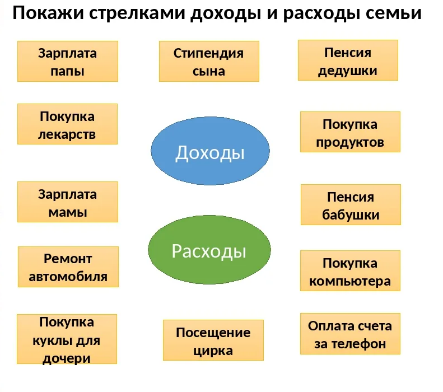 Групповая работаГрупповая работаГрупповая работаСистематизация знанийУчиться разумно тратить деньги, анализировать траты семьи(Слайд 11) - Как вы понимаете значение пословиц, объясните."Копейка рубль бережет»«Накопи – потом купи»«Деньги любят счет»- Чем отличается экономный человек от жадного?- Какой можно из этого сделать вывод? Как нужно тратить деньги? Как нужно относиться к деньгам? На чем бы вы сэкономили?Структурирование знаний, анализ объектов с целью выделения признаков, выбор критериев для классификации объектов (пословиц)Инициативное сотрудничество в поиске информацииИнициативное сотрудничество в поиске информацииПостановка учебной задачи, составление плана и последовательности действий, оценка результатов работыСистематизация знанийУчиться разумно тратить деньги, анализировать траты семьи(Слайд 11) - Как вы понимаете значение пословиц, объясните."Копейка рубль бережет»«Накопи – потом купи»«Деньги любят счет»- Чем отличается экономный человек от жадного?- Какой можно из этого сделать вывод? Как нужно тратить деньги? Как нужно относиться к деньгам? На чем бы вы сэкономили?Систематизация знанийУчиться разумно тратить деньги, анализировать траты семьи(Слайд 11) - Как вы понимаете значение пословиц, объясните."Копейка рубль бережет»«Накопи – потом купи»«Деньги любят счет»- Чем отличается экономный человек от жадного?- Какой можно из этого сделать вывод? Как нужно тратить деньги? Как нужно относиться к деньгам? На чем бы вы сэкономили?Объясняют значение пословиц.Объясняют значение пословиц.Объясняют значение пословиц.Объясняют значение пословиц.Обобщение и систематизация полученных знанийСистематизация полученных знаний- Полезно ли вам было занятие?Продолжите фразу:- Мне особенно понравилось…- Я научился …- Теперь я могу …Осознанное построение выводовОсознанное построение выводовУмение отстаивать  свою позицию, приводя аргументыОсуществление самостоятельного  контроля полученных знаний, умений и навыковОбобщение и систематизация полученных знанийСистематизация полученных знаний- Полезно ли вам было занятие?Продолжите фразу:- Мне особенно понравилось…- Я научился …- Теперь я могу …Отвечают на вопросы учителя.Отвечают на вопросы учителя.Отвечают на вопросы учителя.Отвечают на вопросы учителя.Рефлексия учебной деятельностиПроверка и самооценка результатов своей деятельности на уроке- Сейчас мы украсим наше денежное дерево золотыми и серебряными монетками. Если вам на занятии было все интересно, то повесьте на дерево золотые монетки.Если вы все знали, ничего нового не узнали, то повесьте на дерево серебряные монетки.На выбранной вами монетке напишите. На что бы вы потратили свой бюджет?Умение анализировать свою деятельностьУмение анализировать свою деятельностьУмение осознанно оценивать свое финансовое поведениеОсуществление самостоятельного  контроляРефлексия учебной деятельностиПроверка и самооценка результатов своей деятельности на уроке- Сейчас мы украсим наше денежное дерево золотыми и серебряными монетками. Если вам на занятии было все интересно, то повесьте на дерево золотые монетки.Если вы все знали, ничего нового не узнали, то повесьте на дерево серебряные монетки.На выбранной вами монетке напишите. На что бы вы потратили свой бюджет?Выполняют задание. Оценивают работу. Заполняют дерево самооценки. Выполняют задание. Оценивают работу. Заполняют дерево самооценки. Выполняют задание. Оценивают работу. Заполняют дерево самооценки. Выполняют задание. Оценивают работу. Заполняют дерево самооценки. 